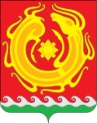                   АДМИНИСТРАЦИЯ            Муниципального образования                      Новоорский район                   Оренбургской области                ОТДЕЛ ОБРАЗОВАНИЯ                                 ПРИКАЗ          26.02.2024г  № 29В соответствии с приказами министерства образования Оренбургской области от 23 ноября 2022 года №01-21/1711 «Об утверждении Положения об Оренбургской областной олимпиаде школьников», от 26.02.2024 №01-21/235 «О сроках и организации проведения Оренбургской областной олимпиады школьников 5-8 классов в 2023/2024 учебном году» (далее-олимпиада)п р и к а з ы в а ю:1. Обеспечить проведение школьного и муниципального этапов олимпиады по предметам астрономия, английский язык, биология, география, история, информатика, литература,  математика, ОБЖ, обществознание, русский язык, физика, физическая культура, химия, экология (далее – школьный этап олимпиады)  в соответствии с Положения об Оренбургской областной олимпиаде школьников, нормативными документами министерства образования Оренбургской области по организации и проведению школьного этапа олимпиады с соблюдением противоэпидемических мероприятий. Срок: до 5 марта 2024 года                                                                                        до 20 марта 2024 года2. Утвердить:- график проведения школьного этапа олимпиады в 2023/2024 учебном году согласно приложению № 1 к настоящему приказу;- оргкомитет олимпиады (приложение 2);- муниципальную предметно-методическую комиссию (приложение3).    3. Главному специалисту Отдела образования  Суровцевой Ю.Н.:3.1.	Сформировать жюри школьного и муниципального этапов олимпиады по каждому общеобразовательному предмету, по которому проводится олимпиада, и утвердить их составы.Срок: до 28 февраля 2024 года3.2. Установить в срок до 6 марта 2024 года количество баллов по каждому общеобразовательному предмету, по которому проводится олимпиада, и классу, необходимое для участия в муниципальном этапе  олимпиады школьников.3.3. Определить квоты победителей и призеров школьного этапа олимпиады.Срок: до 29 февраля 2024 года4.Муниципальной предметно-методической комиссии (приложение 3):4.1. Разработать пакеты олимпиадных заданий по каждому общеобразовательному предмету, по которому проводится школьный этап олимпиады.Срок: до 28  февраля 2024 года4.2. Обеспечить соблюдение строгой конфиденциальности при разработке комплектов олимпиадных заданий, хранении, тиражировании и направлении их организаторам школьного этапа олимпиады, проверке выполненных заданий членами жюри.4.3. Осуществить анализ выполнения олимпиадных заданий и эффективность участия школьников в школьном этапе олимпиады.5. Директорам общеобразовательных организаций:5.1. Организовать проведение школьного этапа олимпиады по  предметам астрономия, английский язык, биология, география, история, информатика, литература,  математика, ОБЖ, обществознание, русский язык, физика, физическая культура, химия, экология (далее – школьный этап олимпиады)  в соответствии с Положения об Оренбургской областной олимпиаде школьников, нормативными документами министерства образования Оренбургской области по организации и проведению школьного этапа олимпиады с соблюдением противоэпидемических мероприятий. Срок: до 5 марта 2024 года5.2. Ознакомить (под роспись) родителей (законных представителей) обучающихся, заявивших о своем участии в олимпиаде с Положением об Оренбургской областной олимпиаде школьников 5-8 классов, собрать с родителей (законных представителей) согласия на сбор, хранение, обработку, распространение (передачу) и публикацию персональных данных/ 5.3. Обеспечить своевременную регистрацию участников муниципального и регионального этапа олимпиады на портале «Мероприятия в образовании Оренбургской области» по ссылке https://events.edu.orb.ru/;5.4. Осуществлять тиражирование олимпиадных заданий в аудиториях, являющихся местом проведения олимпиады, в присутствии участников олимпиады и лиц, ответственных за обеспечение конфиденциальности;5.5. Обеспечить кодирование (обезличивание) и раскодирование олимпиадных работ участников школьного этапа олимпиады, соблюдение строгой конфиденциальности при хранении, тиражировании и  проверке выполненных заданий членами жюри.5.6. Обеспечить сохранность жизни и здоровья обучающихся во время проведения школьного этапа олимпиады.         5.7. Предоставить в Отдел образования на эл. адрес:surovtseva.yulya@mail.ru- списки жюри школьного этапа по каждому общеобразовательному предмету для утверждения их состава;                                                                            Срок: до 28 февраля 2024 года    -  заявки на участие в муниципальном этапе  олимпиады (приложение 4);                                                                                 Срок: до 7 марта 2024 года- отчет о проведении школьного этапа областной олимпиады школьников (приложение 5)Срок: до 7 марта 2024 года    5.8.Произвести награждение победителей и призеров школьного этапа олимпиады поощрительными грамотами в соответствии с локальными актами общеобразовательных организаций.         6. Контроль за исполнением настоящего приказа оставляю за собой.Заместитель главы по социальнымвопросам-начальник ОО                                                   Ю.К. КарабаеваПриложение № 1к приказуОтдела образованияот 26.02.2024№29График проведения школьного этапа  областной олимпиады школьников 5-8 классовв 2023/2024 учебном годуПриложение № 2к приказуОтдела образованияот 26.02.2024№29Состав оргкомитета школьного этапа областной олимпиады школьников 5-8 классов1. Кузнецова Н.В. ведущий специалист ОО- председатель2. Петряева А.С.- директор МОУ ДО «Центр детского творчества Новоорского района»3. Завгороднева Ю.А.-заместитель директора по УВР МАОУ СОШ №2 п. Новоорск4. Козлова О.П.- заместитель директора по УВР МОАУ СОШ №1 п. Новоорск им. Калачева А.В.5. Королькова Л.Н.-заместитель директора по УВР «МАОУ СОШ №4 п. Новоорск»6. Бартеньева Г.В.- заместитель директора по УВР МАОУ ПНЛ 7. Куатбаева О.В.- заместитель директора по УВР МОУ «СОШ с. Горьковское»8.Досумова А.И. - заместитель директора по УВР «МАОУ СОШ с. Кумак»9. Ракова Н.В.-заместитель директора по УВР МБОУ «СОШ п. Гранитный»10. Ярко О.Н.-заместитель директора по УВР МОУ «СОШ с. Чапаевка»11.Картбаева А.С.-заместитель директора по УВР МОУ «ООШ с. Караганка»12. Долгих С.В.- заместитель директора по УВР МОУ «СОШ с. Добровольское»13.Бигельдинова А.Ж..– заместитель директора МОУ «СОШ с. Будамша»14. Коробко Г.В.- заместитель директора по УВР МАОУ «СОШ №1 п. Энергетик»18. Марченко С.В.-заместитель директора по УВР МАОУ «СОШ №2 п. Энергетик»20.Надеждина Л.В.-директор МАОУ ООШ с. Красноуральск19. Карымова И.Р.-директор МКУ ЦОМУ Новоорского района21. Добылова Б.Ш.-директор МКУ ЦБУ Новоорского районаПриложение № 3к приказуОтдела образованияот 26.02.2024№29Состав муниципальной предметно-методической комиссии областной олимпиады школьников 5-8 классов1. Тлегенова С.А.-  старший методист МК ОО2.Мамина Е.В.- методист МК ОО3. Воропаева Н.В.-методист МК ОО4. Пугачева Л.К.-методист МК ОО5. Туля Т.М.- руководитель РМО учителей математики6.Баландина Т.Б.- руководитель РМО учителей русского языка и литературы7.Асанова Б.Ж- руководитель РМО учителей физики8. Рамзаева И.В.- руководитель РМО учителей информатики9. Колбасенко М.Я.-руководитель РМО учителей биологии и химии10.Казакова Т.И.-руководитель РМО учителей географии11.Варфоломеева Н.Н.-руководитель РМО учителей иностранного языка12. Ярко О.Н.-руководитель РМО преподавателей-организаторов ОБЖ13. Буранов К.У.-руководитель РМО учителей физической культуры14. Спицына Н.А.-руководитель РМО учителей истории, обществознания, права и экономики.Приложение № 4к приказуОтдела образованияот 26.02.2024№29Форма заявки на участие в муниципальном этапе Оренбургской областной олимпиады школьников 5–8 классовПриложение № 5к приказуОтдела образованияот 26.02.2024№29Аналитический отчет о результатах школьного этапа областной олимпиады школьников 5-8 классов* отчет предоставляется до 07.03.2024 :Анализ проведения школьного этапа областной олимпиады школьников __________ района (города) в 2023/2024 учебном году в сравнении с 2022/2023 учебным годомНормативно-правовая база организации и проведения школьного этапа областной олимпиады школьников (перечислить).Краткое описание проблем, связанных с организацией и проведением школьного этапа всероссийской олимпиады школьников в 2023/2024 учебном году:-  перечень актуальных проблем;- перечень необходимых изменений (предложений) по повышению эффективности участия обучающихся в школьном этапе.Краткое описание работы с одаренными детьми при их подготовке к участию в школьном этапе олимпиадыКоличественные данные школьного этапа областной олимпиады школьников 2023/2024 учебного года● в данной строке указывается фактическое количество участников (каждый из них учитывается один раз, независимо от числа олимпиад, в которых он принимал участие)№ п/пДата проведенияПредмет1.29 февраля 2024Математика, английский язык, география2.1 марта 2024Основы безопасности жизнедеятельности, русский язык, биология, астрономия3.4 марта 2024 История, физическая культура, экология, литература4.5 марта 2024Обществознание, химия, физика, информатикаОУ№ п/пФамилияИмяОтчествоДата рожденияОО (полное название в соответствии с Уставом)КлассПедагогРезультат (балл) участия в школьном этапе олимпиады1.Традиционные формы работы с одаренными детьмиИнновационные формы работы с одаренными детьмиДеятельность муниципальных центров по работе с одаренными детьмиПредметыШкольный этапШкольный этапШкольный этапШкольный этапШкольный этапПредметыколичество участников  количество победителейколичество призеровколичество победителей и призеровв % от общего количества участниковАнглийский языкАстрономияБиологияГеографияИнформатикаИсторияЛитератураМатематика ОБЖОбществознаниеРусский языкФизикаФизическая культураХимияЭкология( ∑ ) Общее количество участников по всем олимпиадам(ВСЕГО)Фактическое количество●●●